Rozpočtová opatření RM č. 48-53Rozpočtové opatření č. 48 - Dotace MPSV ČR Sociálně-právní ochrana dětí (SPOD)Město obdrželo finanční prostředky na výkon agendy sociálně-právní ochrany dětí pro rok 2018 na pokrytí výdajů na činnost pro ORP od MPSV ve výši 1 105 000 Kč. Dotace je vedena pod ÚZ 13011 a ve stejné výši bude napojena na výdajovou stranu rozpočtu MěÚ - SPOD osobní náklady.Rozpočtové opatření č. 49 - Dotace Obnova zámecké zdi - Slavkov u Brna Město obdrželo finanční prostředky na základě vyúčtování částečného plnění akce "Obnova zámecké zdi - Slavkov u Brna" v celkové výši 349 663,23 Kč (90% uznatelných nákladů). Dotace je vedena pod ÚZ 17968 investiční dotace ve výši 281 350,26 Kč a ÚZ 17015 neinvestiční dotace ve výši 68 312,97 Kč. Dotace pod stejnými ÚZ a ve stejné výši bude napojena na výdajovou stranu rozpočtu odboru SMIR IR - Zámecká zeď - předfinancování.Rozpočtové opatření č. 50 -  Navýšení položky OVV -  Stadion - vodné (dle smlouvy 85%)V rozpočtu na rok 2018 byla alokovaná částka na vodné pro stadion ve výši 210 000 Kč. Z této částky bylo již uhrazeno vodné za 2. pol. roku 2017 ve výši 138 125,30 Kč. Vodné za 1. pol. roku 2018 na základě předložených faktur je v celkové výši 142 893 Kč. Nevyčerpaná částka rozpočtu 2018 ve výši 71 874,70 Kč  pokrývá pouze částečně výdaje za vodné. Z těchto důvodů je nutné navýšit položku OVV - Stadion - vodné (dle smlouvy 85%) o částku 72 000 Kč.Rozpočtové opatření č. 51 - Dotace MPSV ČR - sociální práceMinisterstvo práce a sociálních věcí, odbor sociálních služeb, sociální práce a sociálního bydlení rozhodlo o poskytnutí dotace z kapitoly 313 - MPSV státního rozpočtu na rok 2018 na výkon sociální práce podle ustanovení § 92 a § 93a zákona č. 108/2006 Sb., o sociálních službách ve výši 436 797 Kč. Dotace je vedena pod ÚZ 13015 a bude ve stejné výši napojena na výdajovou stranu rozpočtu MěÚ - osobní náklady.Rozpočtové opatření č. 52 - Dotace Zpřístupnění valů zámku - Slavkov u BrnaMěsto obdrželo finanční prostředky na základě vyúčtování částečného plnění akce "Zpřístupnění valů zámku - Slavkov u Brna" v celkové výši 349 663,23 Kč (90% uznatelných nákladů). Dotace je vedena pod ÚZ 17015 neinvestiční dotace ze státních fondů ve výši 43 467,05 Kč a ÚZ 17016 neinvestiční dotace z evropských fondů ve výši 738 939,96 Kč. Dotace pod stejnými ÚZ a ve stejné výši bude napojena na výdajovou stranu rozpočtu odboru SMIR IR - Zámecké valy - předfinancování.Rozpočtové opatření č. 53 - Průtoková dotace ZŠ Komenského z programu OP PMPZŠ Komenského byla poskytnuta dotace z Operačního programu potravinové a materiální pomoci na realizaci projektu "Poskytování bezplatné stravy dětem ohrožených chudobou ve školách z prostředků OP PMP v Jihomoravském kraji IV". Tento neinvestiční transfer je poskytnut ve formě zálohy ve výši 20% v částce 19 251,75 Kč.I. Rada města schvalujea provádí v souladu s usnesením č. 388/21/ZM/2017 rozpočtová opatření v předloženém znění takto:Rozpočtové opatření RM  č. 54Rozpočtové opatření č. 54 - SCB prostorové ozvučeníVedoucí odboru SMIR podal návrh na RO - instalace prostorového zvuku včetně instalačních prací pro potřeby provozu dočasně přemístěného kina do prostor budovy BONAPARTE. Celková výše nákladů 150 000,- Kč. Prostředky budou hrazeny snížením položky IR - projektová dokumentace ul. Malinovského ve stejné výši.I. Rada města schvalujea provádí v souladu s usnesením č. 388/21/ZM/2017 rozpočtová opatření v předloženém znění takto: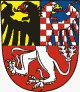 ROORJOdd.§Pol.ORGÚZTextPříjmy (Kč)Výdaje (Kč)488081411613011MěÚ - Dotace MPSV ČR SPOD1 105 0004880816171501113011MěÚ -  SPOD osobní náklady 1 105 0004940414 11654617 015IR - Zámecká zeď - dotace68 4004940414 21654617 968IR - Zámecká zeď - dotace281 4004940413 3225 16954617 015IR - Zámecká zeď - předfinancování 68 4004940413 3226 12154617 968IR - Zámecká zeď - předfinancování 281 4005071713 4125 151OVV - Navýšení pol. - Stadion - vodné (dle smlouvy 85%)72 0005071716 4095 901OVV - Snížení položky - Nespecifikované rezervy-72 0005180814 11613 015MěÚ - Dotace MPSV ČR -  sociální práce436 8005180816 1715 01113 015MěÚ - Sociální práce436 8005240414 11656417 015IR - Zámecké valy - dotace43 5005240414 11656417 016IR - Zámecké valy - dotace739 0005240413 3225 16956417 015IR - Zámecké valy - předfinancování43 5005240413 3225 16956417 016IR - Zámecké valy - předfinancování739 0005330334 12213 014Průtoková dotace z projektu  - OP PMP19 3005330333 1135 33613 014Průtoková dotace z projektu  - ZŠ Komenského19 30053606136392212VV - Sankční platby - pokuty18 70053202237692212ŽP - Sankční platby - pokuty5005360614121VV - Veřejnoprávní smlouvy34 0005390904121MěP - Veřejnoprávní smlouvy 1 80053717164095901OVV - Navýšení položky - Nespecifikované rezervy2 061 600ROORJOdd.§Pol.ORGÚZTextPříjmy (Kč)Výdaje (Kč)54404161715169516IR - Snížení pol. - projektová dokumentace ul. Malinovského-150 00054404133926122IR - Zařazení nové pol. - SCB prostorové ozvučení150 000